Муниципальное бюджетное общеобразовательное учреждение«Краснознаменскаяская основная общеобразовательная школа»303154, Орловская область, Болховский район, д.Знаменское, ул. Школьная, дом 3, телефон 8(48640) 2-65-44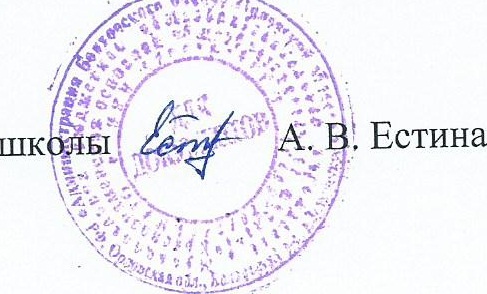 _____________________________________________________________________________                                                                                                                                                                                                                             Утверждаю:                                                                                                                                                                                     Директор                                                                                                                                                                                                                              Приказ№85а-ОД от 16.09.2022г.     «Дорожная карта» подготовки к проведению государственной итоговой аттестации по  образовательным программам основного общего образования в МБОУ «Краснознаменская ООШ» в 2023 году № п/п Мероприятия Установленные сроки проведения  и завершения мероприятия Ответственные исполнители Ответственные исполнители Ответственные исполнители  I. Меры по повышению качества преподавания учебных предметов  I. Меры по повышению качества преподавания учебных предметов  I. Меры по повышению качества преподавания учебных предметов  I. Меры по повышению качества преподавания учебных предметов  I. Меры по повышению качества преподавания учебных предметов 1.  Выявление учителей с профессиональными дефицитами, показывающих низкие результаты обучения  и направление учителей для обучения по дополнительным профессиональным программам  курсов повышения квалификации учителей   В течение года  Директор Директор Директор 2.  Изучение методических рекомендаций по совершенствованию организации и методики преподавания учебных предметов БУООДПО ИРО в педагогических коллективах и РУМО В течение учебного года ДиректорДиректорДиректор3.  Изучение статистико-аналитических отчетов о результатах ГИА в 2022г. , размещенных на сайте ОРЦОКО Август-сентябрь ДиректорДиректорДиректор4.  Знакомство педагогических работников с лучшим опытом работы педагогов Орловской области   Болховского района по подготовке обучающихся к ГИА В течение учебного года Директор Директор Директор 5.  Организация проведения региональных репетиционных экзаменов по обязательным предметам   с последующим анализом результатов, внесения По плану ОРЦОКО ДиректорДиректорДиректор6. Участие  учителей  русского языка, литературы, иностранного  языка в обучающих мероприятиях по написанию сочинения В течение учебного года Директор, учителя-предметники Директор, учителя-предметники Директор, учителя-предметники 7. Участие учителей-предметников в методических семинарах  по обмену опытом подготовки выпускников к ГИА с привлечением специалистов ИРО и членов ПК По плану ОРЦОКО Учителя-предметники Учителя-предметники Учителя-предметники 8  Посещение и методический анализ  уроков в школах с низкими образовательным результатамиВ течение года  Администрация ОУ, учителя-предметники  Администрация ОУ, учителя-предметники  Администрация ОУ, учителя-предметники 9 Организация и проведение заседаний РУМО и ШУМО по вопросам:          изучение и использование документов, определяющих содержание КИМ 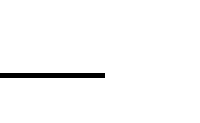 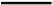 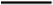 по учебным предметам;  заполнение бланков выпускниками;  анализ критериев оценивания работ;  изучение нормативных документов, регулирующих проведение ГИА 9 В течение года по плануУчителя –предметникиУчителя –предметникиУчителя –предметники10Проведение 	профориентационной 	работы 	с  обучающимися 9 классов   В течение учебного года Овчинников Н. Н.Овчинников Н. Н.Овчинников Н. Н.II. Нормативное правовое обеспечение ГИА  II. Нормативное правовое обеспечение ГИА  II. Нормативное правовое обеспечение ГИА  II. Нормативное правовое обеспечение ГИА  II. Нормативное правовое обеспечение ГИА  II. Нормативное правовое обеспечение ГИА  1.  Методическое, информационное и организационное сопровождение хода подготовки к ГИА-9Весь период Администрация школыАдминистрация школыАдминистрация школы2.  Разработка и утверждение памяток для  участников ГИА , их родителей (законных представителей)  Февраль – апрель  2023 года Администрация школыАдминистрация школыАдминистрация школыIII. Материально-техническое  обеспечение ГИА III. Материально-техническое  обеспечение ГИА III. Материально-техническое  обеспечение ГИА III. Материально-техническое  обеспечение ГИА III. Материально-техническое  обеспечение ГИА 1.  Приобретение технических средств, бумаги  и оборудования для ППЭ  Февраль-март  Февраль-март   Администрация школы  Администрация школы IV. Участие в обучении лиц, привлекаемых к про ведению ГИА IV. Участие в обучении лиц, привлекаемых к про ведению ГИА IV. Участие в обучении лиц, привлекаемых к про ведению ГИА IV. Участие в обучении лиц, привлекаемых к про ведению ГИА IV. Участие в обучении лиц, привлекаемых к про ведению ГИА 1.  Участие работников школы в региональных, муниципальных совещаниях, семинарах по вопросам проведения ГИА-9 в 2022-2023 учебном году. Весь период Весь период Администрация школы Администрация школы 2Направление на обучение лиц, привлекаемых к подготовке и проведению ГИА-9. Весь период Весь период Администрация школы Администрация школы 3Участие в организации обучения по вопросам подготовки и проведения ГИА-9: 4лиц, привлекаемых к организации и проведению ГИА-9 в ППЭ: - организаторов в аудитории, организаторов вне аудитории; - технических специалистов.Март – май 2023 г.; апрель – май 2023 г., март – май 2023 г.Март – май 2023 г.; апрель – май 2023 г., март – май 2023 г.Директор, сотрудники школыДиректор, сотрудники школы5участников ОГЭ правилам заполнения бланков ОГЭ и технологии проведения ОГЭ в ППЭ; участников ГВЭ правилам заполнения бланков ГВЭ и технологии проведения ГВЭ в ППЭ. Весь период Весь период Учителя - предметники Учителя - предметники V.  Методическое сопровождение ГИА  V.  Методическое сопровождение ГИА  V.  Методическое сопровождение ГИА  V.  Методическое сопровождение ГИА  V.  Методическое сопровождение ГИА  1 Участие учителей-предметников, работающих в 9 классах,  в региональных вебинарах   Декабрь, январь Декабрь, январь Декабрь, январь Учителя-предметники VI .Организационное сопровождение е ГИА VI .Организационное сопровождение е ГИА VI .Организационное сопровождение е ГИА VI .Организационное сопровождение е ГИА VI .Организационное сопровождение е ГИА VI .Организационное сопровождение е ГИА 1 Сбор и мониторинг информации о количестве участников ГИА, в том числе, не прошедших ГИА в  прошлые годы Январь, февраль, май Январь, февраль, май Январь, февраль, май Администрация школы2Дооснащение ОО оборудованием для проведения итогового собеседования  по русскому языку Ноябрь – декабрь  2022 года Ноябрь – декабрь  2022 года Ноябрь – декабрь  2022 года Администрация школы3  Подготовка и направление муниципальному координатору: 4.  сведений об образовательном учреждении, выпускниках текущего года Сентябрь 2022-февраль 2023 г. Сентябрь 2022-февраль 2023 г. Сентябрь 2022-февраль 2023 г. Администрация школы 5.  сведений об участниках ОГЭ, ГВЭ всех категорий с указанием перечня общеобразовательных предметов, выбранных для сдачи ОГЭ, сведений о форме ГИА Январь 2023 г. Январь 2023 г. Январь 2023 г. Администрация школы6. сведений об отнесении участников ГИА к категории лиц с ограниченными возможностями  здоровья, детей-инвалидов В течение 2 дней со дня получения сведений В течение 2 дней со дня получения сведений В течение 2 дней со дня получения сведений Администрация школы7.  сведений о наличии допуска выпускников к прохождению ГИА-9 В течение 2 дней со дня принятия  решения В течение 2 дней со дня принятия  решения В течение 2 дней со дня принятия  решения Администрация школы8. Прием заявлений на участие: Итоговом сочинении; в итоговом собеседовании по русскому языку в ГИА: в досрочный и основной периоды 2023 года; в дополнительный (сентябрьский) период 2023 года По графику ОРЦОКО По графику ОРЦОКО По графику ОРЦОКО Администрация школы VII. 	Мероприятия по информационному сопровождению  ГИА -9 VII. 	Мероприятия по информационному сопровождению  ГИА -9 VII. 	Мероприятия по информационному сопровождению  ГИА -9 VII. 	Мероприятия по информационному сопровождению  ГИА -9 VII. 	Мероприятия по информационному сопровождению  ГИА -9 VII. 	Мероприятия по информационному сопровождению  ГИА -9 1. Участие в мероприятиях информационной кампании на территории Болховского района В течение учебного года В течение учебного года В течение учебного года Администрация школы2. Участие в совещаниях по тематике ГИА с участием руководителей ОУ Болховского района и ответственных за подготовку к ГИА   В течение учебного года В течение учебного года В течение учебного года Администрация школы3. Публикация материалов о подготовке и проведении ГИА  в СМИ в том числе: о сроках и местах подачи заявлений на участие в итоговом собеседовании  по русскому языку; о сроках и местах подачи заявлений на сдачу ГИА ; о сроках проведения ГИА; о сроках, местах и порядке подачи и рассмотрения апелляций; о сроках, местах и порядке информирования о результатах ОГЭ, ГВЭ Не позднее чем  за 2 месяца  до завершения срока подачи заявлений Не позднее чем  за месяц до начала экзаменов Не позднее чем  за 2 месяца  до завершения срока подачи заявлений Не позднее чем  за месяц до начала экзаменов Не позднее чем  за 2 месяца  до завершения срока подачи заявлений Не позднее чем  за месяц до начала экзаменов Администрация школы 4.  Информационно-разъяснительная работа с   ОО, родителями, выпускниками, учителями, СМИ (плакаты, видеоролики, памятки, рекомендации, телефоны «горячих линий») В течение учебного года В течение учебного года В течение учебного года Администрация школы5Подготовка и проведение в ОУ классных родительских собраний по тематике ГИА- 9 Участие родителей в муниципальных и региональных родительских собраниях по вопросам проведения ГИА в 2023 году Весь период По плану ОРЦОКО Весь период По плану ОРЦОКО Весь период По плану ОРЦОКО Администрация школы 6. Доведение до сведения лиц, привлекаемых к организации и проведению ГИА-9, участников ГИА-9 инструкций по проведению ГИА-9. Январь  – апрель 2023 г. Январь  – апрель 2023 г. Январь  – апрель 2023 г. Администрация школы 7Методическое сопровождение оформления информационных стендов для родителей (законных представителей) и выпускников ОУ. Весь период Весь период Весь период  Администрация  школы 8.  Участие в работе муниципальной «Горячей линии» по вопросам ГИА-9. В установленные сроки В установленные сроки В установленные сроки Родители (законные руководители), участники ГИА, пед.работники 9. Подготовка и проведение совещаний по тематике ГИА-9 с работниками ОУ Весь период Весь период Весь период Администрация  школы 10. Организация оповещения участников ГИА-9 о публикации утвержденных результатах ОГЭ, ГВЭ по каждому общеобразовательному предмету.  В  установленные сроки  В  установленные сроки  В  установленные сроки  Администрация школы VIII. Контроль за организацией и проведением ГИА VIII. Контроль за организацией и проведением ГИА VIII. Контроль за организацией и проведением ГИА VIII. Контроль за организацией и проведением ГИА VIII. Контроль за организацией и проведением ГИА VIII. Контроль за организацией и проведением ГИА 11 Контроль за своевременным и качественным внесением ответственными лицами ОУ сведений в РИС ГИА-9 (проверка корректности внесенных данных, соответствие персональным данным участников ГИА-9, лиц, привлекаемых к проведению ГИА-9). В соответствии с графиком В соответствии с графиком В соответствии с графиком  Администрация школы 12Контроль за подготовкой выпускников 9 классов ОУ к участию в ГИА-9: мониторинг качества обученности по предметам, выбираемым учащимися для сдачи в форме ОГЭ и ГВЭ посещение администрацией ОУ уроков учителей – предметников, оказание методической помощи; мониторинг включения в планы работы деятельности ШМО вопросов подготовки к ГИА-9; привлечение Интернет-ресурсов для подготовки к ГИА-9 в ОУ Весь период по плану внутренней оценки качества образования Весь период по плану внутренней оценки качества образования Весь период по плану внутренней оценки качества образования  Администрация школы Контроль за подготовкой выпускников 9 классов ОУ к участию в ГИА-9: мониторинг качества обученности по предметам, выбираемым учащимися для сдачи в форме ОГЭ и ГВЭ посещение администрацией ОУ уроков учителей – предметников, оказание методической помощи; мониторинг включения в планы работы деятельности ШМО вопросов подготовки к ГИА-9; привлечение Интернет-ресурсов для подготовки к ГИА-9 в ОУ Весь период по плану внутренней оценки качества образования Весь период по плану внутренней оценки качества образования Весь период по плану внутренней оценки качества образования  Администрация школы 13 Контроль за организацией и проведением информационной-разъяснительной работы по вопросам подготовки и проведения ГИА-9 с их участниками и лицами, привлекаемыми к ОГЭ и ГВЭ: мониторинг работы сайта ОУ по информационной работе о проведении ГИА-9; мониторинг наличия информационных стендов в ОУ; мониторинг организации общешкольных, классных родительских собраний.  Весь период  Весь период  Весь период  Администрация школы 